                                    РОСЖЕЛДОР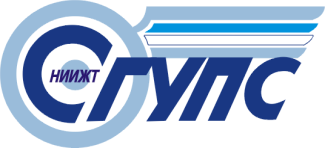 ФЕДЕРАЛЬНОЕ ГОСУДАРСТВЕННОЕ БЮДЖЕТНОЕ
ОБРАЗОВАТЕЛЬНОЕ УЧРЕЖДЕНИЕ ВЫСШЕГО ОБРАЗОВАНИЯ
«СИБИРСКИЙ ГОСУДАРСТВЕННЫЙ УНИВЕРСИТЕТ
ПУТЕЙ СООБЩЕНИЯ»ИНФОРМАЦИОННОЕ ПИСЬМОо проведении XII Международной научно-практической конференции«НЕПРЕРЫВНОЕ ПРОФЕССИОНАЛЬНОЕ ОБРАЗОВАНИЕ: ТЕОРИЯ И ПРАКТИКА»12-14 апреля 2023 г., г. НовосибирскУважаемые коллеги!Сибирский государственный университет путей сообщения приглашает принять участие в XII Международной научно-практической конференции «Непрерывное профессиональное образование: теория и практика» в русле идей научно-педагогической школы профессора Э.Г. Скибицкого.К участию приглашаются: научные сотрудники, преподаватели ВО и СПО, учителя школ, педагоги и работники дополнительного образования.Цель конференции: обмен опытом в области организации научных исследований и реализации инновационных педагогических решений в системе непрерывного профессионального образования. В рамках дискуссии будут рассмотрены актуальные проблемы цифровой трансформации образования, преемственности между образовательными ступенями и дополнительным образованием, внедрения современных методов и технологий в образовательную практику, а также интеграции науки, инженерного образования и производства.Основные направления научной программы конференции: Тенденции цифровой трансформации образования. Инновационные технологии в системе непрерывного профессионального образования.Проблемы воспитания и обучения в системе непрерывного профессионального образования.Преподавание иностранных языков и обучение переводу на современном этапе.Инженерное образование. Интеграция науки, образования и производства (по отраслям).Формат конференции: Конференция пройдет на базе Сибирского государственного университета путей сообщения в очно-дистанционном формате. Допускается заочное участие, а также участие с видео докладом по согласованию с оргкомитетом.Командировочные расходы иногородних и иностранных докладчиков, выступающих на пленарном и секционных заседаниях, несет направляющая сторона. В зависимости от эпидемиологической ситуации возможен перевод конференции в исключительно онлайн формат.Рабочие языки конференции: русский, английский.Публикация материалов конференции и сертификаты участниковПо результатам работы конференции будет издан электронный сборник научных трудов конференции с регистрацией в наукометрической базе РИНЦ (Российский индекс научного цитирования) и присвоением международного индекса ISBN.Участникам, выступившим с докладом (очно или онлайн), будут разосланы сертификаты об участии в конференции в электронном виде.Организационный взнос: Участие в конференции, публикация сборника статей конференции и его рассылка участникам являются бесплатными.Регистрация участников и прием статей проводятся до 10.04.2023 г. включительно. Дополнительная информация указана в приложениях к информационному письму.Место и даты проведения: Конференция пройдет 12 апреля (пленарное заседание) и 14 апреля (секционные заседания) 2023 г. в Сибирском государственном университете путей сообщения по адресу г. Новосибирск, ул. Дуси Ковальчук, 191.Контактные данные организаторов конференции:Кафедра «Иностранные языки»630049, г. Новосибирск, ул. Дуси Ковальчук, д. 191. Телефон: +7-383-328-03-10Координатор конференции (организационные вопросы):к. соц. наук, доцент Чусовлянова Светлана Викторовна e-mail: conf-stu@yandex.ru, тел. +7-913-922-7485Приложение 1Регистрация участников, прием статей и важные датыЗаполнить форму заявки (Приложение 2). Файл сохранить в формате .doc, .docx или .rtf. Файл назвать Фамилия_организация_заявка.rtf (Иванов_ НТЖТ_заявка.rtf). Подготовить материал для публикации в сборнике конференции.  Просьба внимательно проверить материал на соответствие требованиям конференции (Приложение 3).  Оргкомитет имеет право отказать автору в публикации при несоответствии статьи заявленным требованиям. Файл сохранить в формате .doc, .docx или .rtf. Файл назвать: Фамилия_организация_статья.rtf (Иванов_ НТЖТ_статья.rtf). Проверить текст на уникальность в системе «Антиплагиат» (www.antiplagiat.ru). Уникальность текста должна составлять не менее 75%. Файл, содержащий отчет о результатах проверки на антиплагиат, сохранить в форматах .jpeg или .pdf и назвать: Фамилия_организация_антиплагиат.jpeg (Иванов_НТЖТ_антиплагиат.jpg).Отправить на электронный адрес конференцииconf-stu@yandex.ru следующие файлы: 1) заявку, 2) статью, 3) отчет о результатах проверки в системе «Антиплагиат». Указать в теме письма «Участие в конференции». Технические детали: Заседания будут проводиться в формате пленарных и секционных докладов. Секции конференции будут сформированы по окончании приема заявок. Перед началом конференции докладчикам будет выслана программа конференции. Регламент пленарного доклада – 15 минут, секционного доклада – 10 минут.Важные датыПриложение 2заявкана участие в XII Международной научно-практической конференции «НЕПРЕРЫВНОЕ ПРОФЕССИОНАЛЬНОЕ ОБРАЗОВАНИЕ: ТЕОРИЯ И ПРАКТИКА»12–14 апреля 2023 г., г. НовосибирскПриложение 3 Требования к статьямОбъем и язык 1. Объем статьи должен составлять: не менее 5 полных страниц текста (без учета метаданных) для аспирантов и магистрантов; не менее 3 полных страниц текста (без учета метаданных) для студентов и учащихся.2. Текст статьи подается на русском ИЛИ английском языке. Аннотация и ключевые слова даются на русском И на английском языках.3. Статьи с грубыми грамматическими и стилистическими нарушениями норм русского и английского языков не рассматриваются. Автоматизированный перевод машинными сервисами не допускается.Формат и структура1. Статья представляется в электронном виде в формате А4 через одинарный интервал (гарнитура Times New Roman, кегль 14 pt; поля: верхнее, нижнее, левое, правое – 20 мм).2. Представляемый материал должен иметь следующую структуру:– УДК;– название статьи и фамилии авторов на русском и английском языках;– аннотацию (до 500 знаков) и ключевые слова (5–7 слов и словосочетаний) на русском и английском языках (гарнитура Times New Roman, кегль 12 pt);– текст статьи – статья должна начинаться с постановки цели и задач исследования, иметь логично выстроенную структуру изложения материала, точные формулировки и убедительные обоснования полученных научных результатов, завершаться четкими выводами;– библиографический список (не менее 10 научно-исследовательских источников) следует оформлять в соответствии с ГОСТ Р 7.0.100–2018 «Библиографическая запись. Библиографическое описание. Общие требования и правила составления». Библиографический список составляется по ходу упоминания литературы в тексте.3. Таблицы и рисунки должны иметь содержательные названия. В примечаниях к таблицам и рисункам объясняются все сокращения или обозначения. В случае если таблиц (рисунков) несколько, они должны быть пронумерованы. В тексте даются ссылки на все таблицы и рисунки. Иллюстрации должны быть четкими. Рисунки, графики, схемы должны выполняться в графических редакторах, поддерживающих векторную графику (например, Adobe Photoshop). Если в тексте есть фотография, отсканированный рисунок, то они обязательно должны быть представлены также и отдельным файлом в исходном графическом формате (например, jpeg). Математические формулы должны быть набраны в редакторе MS Equation 3.0.4. Ссылки на литературу в тексте оформляются в квадратных скобках следующим образом: [3, с. 252]. При цитировании указание страницы источника обязательно. Оргкомитет имеет право отказать автору в публикации при несоответствии статьи заявленным требованиям оформления. Оргкомитет оставляет за собой право не вступать в переписку с авторами этих материалов.Авторы, подавшие материалы для публикации, соглашаются со следующими положениями: Авторы сохраняют за собой все авторские права и одновременно предоставляют сборнику право первой публикации, что позволяет распространять данный материал с указанием авторства и первичной публикации в сборнике.ПРИМЕР ОФОРМЛЕНИЯ СТАТЕЙУДК 372.881.111.1ОНТОЛОГИЧЕСКИЕ ФОРМАТЫ ОБРАЗОВАНИЯА. И. Иванов1, С. К. Петров2, П. О. Сидоров1 1. Сибирский федеральный университет, ул. Киренского, 26, г. Красноярск, 660074, Россия 2. Сибирский государственный университет путей сообщения, ул. Дуси Ковальчук, 191, г. Новосибирск, 630049, РоссияАннотация: объем аннотации до 500 знаков. Ключевые слова: ключевое слово 1, ключевое слово 2.ONTOLOGY FORMATS OF EDUCATION А. I. Ivanov1, S. K. Petrov2, P. O. Sidorov1 1. Siberian Federal University, 26 Kirensky str., Krasnoyarsk, 660074, Russia 2. Siberian Transport University, 191 Dusi Kovalchuk str., Novosibirsk, 630049, RussiaAbstract: перевод русскоязычной аннотации на английский язык. Key words: перевод русскоязычных ключевых слов на английский язык.Основной текст статьи набирается шрифтом Times New Roman, размер 14 pt. Красная строка – 1,25 см. Выравнивание по ширине, межстрочный интервал – одинарный. Размер полей со всех сторон 20 мм.Аннотация (до 500 знаков) и ключевые слова (5–7 слов и словосочетаний) на русском и английском языках набираются шрифтом Times New Roman, размер 12 pt.Если рисунок (или таблица) в публикации один, то он обозначается как Рисунок (Таблица), а ссылка оформляется так: см. рисунок, см. таблицу. Если их несколько, то они нумеруются (например: Рис. 1, Таблица 2; ссылка: cм. рис. 1, см. табл. 2). Рисунки и таблицы должны иметь название. Переменные набираются курсивом (например: t — время, с; скорость движения v), кроме греческих символов (α, β, γ). Цифры, наименование функций и критериев (sin, max, lim, Re) набираются прямым шрифтом (не курсивом), векторы и матрицы – прямым, жирным шрифтом, русские буквы в индексах набираются обычным шрифтом. ВАЖНО!!! Формулы следует набирать только в Word Equation (не (!!!) MathType). Не изменяйте масштаб формул. Нумеруйте формулы только при наличии ссылок на них.Библиографический список 1. Кудинов, В. А. Модель образовательной области на основе технологии управления знаниями / В. А. Кудинов // Вестник РУДН. Серия: Информатизация образования. – 2010. – № 1. – С. 81–85.2.	Лишилин, М. В. Концептуальная модель системы управления знаниями для формирования профессиональных компетенций в области ИТ в среде виртуальной компьютерной лаборатории / М. В. Лишилин, М. А. Белов, Н. А. Токарева [и др.] // Фундаментальные исследования. – 2015. – № 11–5. – С. 886–890.3. Pittich, D. Learning factories for complex competence acquisition / D. Pittich, R. Tenberg, K. Lensing // European Journal of Engineering Education. –2021. – № 45(2). – P. 196-213. – DOI: 10.1080/03043797.2019.15676914. Зайцева, О. В. Непрерывное образование: основные понятия и определения / О. В. Зайцева // Вестник ТГПУ. – 2009. – № 7. – URL: https://cyberleninka.ru/article/n/nepreryvnoe-obrazovanie-osnovnye-ponyatiya-i-opredeleniya (дата обращения: 29.11.2022).Подача заявки по форме Приложения 210 апреля 2023 г. Прием статей для сборника конференции. Материалы, присланные позднее установленного срока, не рассматриваются10 апреля 2023 г.Решение оргкомитета о включении доклада в программу конференции11 апреля 2023 г., с сообщением по электронной почте, указанной в заявке участника Рассылка программы конференциине позднее 11 апреля 2023 г.Конференция12 (пленарное заседание) и 14 апреля (секционные заседания) 2023 г.Формирование электронного сборника. Все статьи публикуются в авторской редакции и будут проходить проверку в системе «Антиплагиат.вуз» и на соответствие требованиям конференции. Статьи, не соответствующие требованиям конференции, могут быть отклонены или возвращены авторам для доработкимай-июнь 2023 г.Рассылка электронного сборникасентябрь 2023 г.Размещение электронного сборника в РИНЦоктябрь 2023 г. (возможно изменение сроков в связи с работой системы РИНЦ)ФИО участника/участников (полностью)Иванов Иван Иванович, Петров Степан ИльичУченая степень, ученое звание (для каждого из участников)доктор пед. наук, профессорканд. филол. наук, доцентОрганизация (место работы) (для каждого из участников)Сибирский государственный университет путей сообщения, г. Новосибирск, РоссияСибирский государственный университет водного транспорта, г. Новосибирск, РоссияДолжность (для каждого из участников)профессор кафедры «Название»доцент кафедры «Название»Направление конференцииВыберите направление конференции, которому соответствует ваш доклад и статьяНазвание доклада (статьи)Напишите название доклада (статьи) без указания докладчиков (авторов)Телефон  Просим оставить контактный телефон для срочной связи в случае необходимостиE-mailНапишите электронный адрес контактного лица / автора, с которым будет вестись переписка по докладу (статье)Выберите форму участия     Очная    Онлайн    Заочная    Видеодоклад